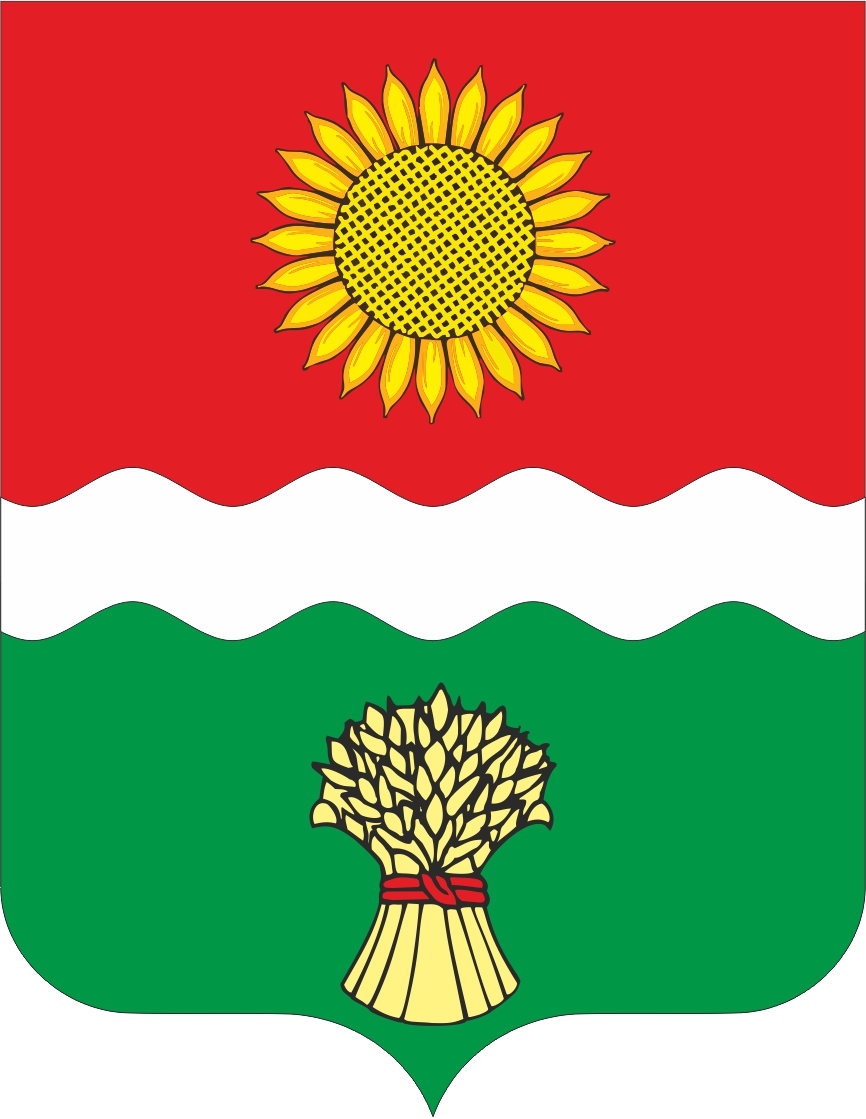 РОССИЙСКАЯ   ФЕДЕРАЦИЯРОСТОВСКАЯ ОБЛАСТЬ НЕКЛИНОВСКИЙ РАЙОНАДМИНИСТРАЦИЯ БОЛЬШЕНЕКЛИНОВСКОГО СЕЛЬСКОГО ПОСЕЛЕНИЯ346850, с. Большая Неклиновка, пер. Памятный,1. тел.35-2-82,35-2-35__________________________________________________________________ РАСПОРЯЖЕНИЕ 26.06.2023 г.                       с. Большая Неклиновка                              № 80«О переносе детской игровой площадки»В соответствии с Решением собрания депутатов Большенеклиновского сельского поселения № 72 от 16.06.2023г «О назначении опроса граждан на части территории муниципального образования «Большенеклиновское сельское поселение», согласно: опросных листов, Протокола комиссии об итогах сбора подписей граждан по вопросу: переноса детской игровой площадки от 21.06.2023г.	1. Перенести детскую игровую площадку, расположенную по адресу: с. Большая Неклиновка, ул. Школьная, 30 А на территорию сквера, расположенного по адресу: с. Большая Неклиновка, пер. Памятный, 1 Б,	2. Контроль за выполнением данного постановления оставляю за собой.Глава администрацииБольшенеклиновского сельского поселения                                                                  Е.Н.Овчинникова